SISTEM INFORMASI PENGOLAHAN DATA PASIEN DI PUSKESMAS SEWON ISKRIPSI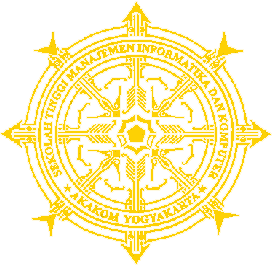 Disusun Untuk Memenuhi Persyaratan Guna Memperoleh Gelar Sarjana Komputer Jurusan Sistem Informasi Sekolah Tinggi Manajemen Informatika Dan Komputer AKAKOM YogyakartaDisusun oleh :RIZKI NURANI075610062SI / S1SEKOLAH TINGGI MANAJEMEN INFORMATIKA DAN KOMPUTERAKAKOMYOGYAKARTA2011HALAMAN PERSETUJUANJUDUL                  : SISTEM INFORMASI PENGOLAHAN DATA PASIEN DI PUSKESMAS SEWON INAMA		: RIZKI NURANINIM			: 075610062JURUSAN 		: SISTEM INFORMASISEMESTER		: GENAPJENJANG  		: STRATA SATU (S1)      Telah diperiksa dan disetujui     Yogyakarta, 9 Agustus 2011Mengetahui/MenyetujuiDosen PembimbingAl. Agus Subagyo, S.E., M.Si.HALAMAN PENGESAHANSISTEM INFORMASI PENGOLAHAN DATA PASIEN DI PUSKESMAS SEWON IDipertahankan didepan dewan penguji skripsi Jurusan Sistem Informasi Sekolah Tinggi Manajemen Informatika dan Komputer AKAKOM Yogyakarta.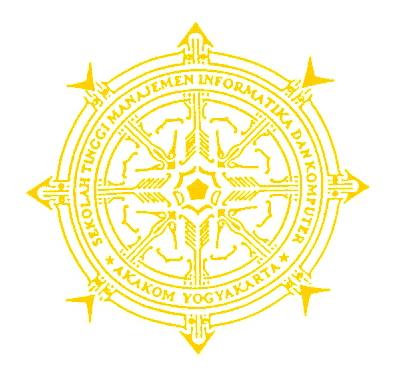 Yogyakarta, 9 Agustus 2011Mengesahkan,Dewan Penguji	Mengetahui/MengesahkanKetua Jurusan SI – S1Erna Hudianti P., S.Si, M.SiHALAMAN PERSEMBAHANKarya Tulis Ini Saya Persembahkan Untuk :Allah SWT yang telah memberikan bimbingan, kemudahan dankeringanan langkah sehingga penulis dapat menyelasaikan karya ilmiah ini.Teruntuk Ayahanda Suhardi Dan Ibunda Salamah, yang selalu memberikan doa, smangat dan kasih sayang yang tiada henti. Terima kasih sebesar-sebesarnya.Kakak ku M. Navi S.H. dan Adik ku Munifatul Arifah, Terima kasih atas dukungan, motivasinya, bantuan dan setia menemani saat suka dan duka.Yang terkasih yang jauh disana, yang selalu mendoakan, memberikan semangat, dukungan.  terimkasih banyak.Sahabatku & Teman-teman anak SI Angkatan 2007 yang saling memberikan dukungan, doa. Trima kasih.Teman-teman  &  Semua yang kenal yang tidak bisa saya sebutkan satu persatu, terima kasih banyak.MOTTO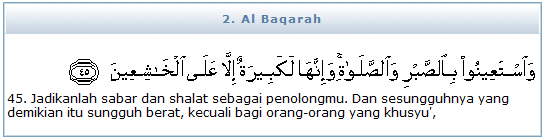 Janganlah berbangga dengan banyak orang mengenal kamu, tapi berbanggalah kamu jika kamu dapat memberikan manfaat dan berguna bagi orang banyak.Kejarlah dunia sekuat tenagamu, seolah-olah kamu akan hidup selamanya. Dan kejarlah akhirat seolah-olah kamu akan mati besok. Janganlah takut jika suatu rencana yang kita inginkan tidak tercapai, tapi takutlah jika suatu saat kita tidak mempunyai rencana apapun.INTISARIPerkembangan dunia teknologi dewasa ini, menuntut kita untuk selalu mengikuti perkembangan teknologi yang kita hadapi. Salah satu alat yang kita hadapi adalah komputer, hal inilah yang mendasari dibuatnya karya tulis ini tentang Pengolahan Data Pasien Di Puskesmas Sewon I. Agar segala proses yang mencakup pengolahan data yang berhubungan dengan siswa dapat berjalan dengan cepat, maka dibuatlah suatu Sistem Informasi Pengolahan Data Pasien Di Puskesmas Sewon I. Tujuan dibuatnya sistem ini adalah untuk memudahkan serta mempercepat kinerja didalam puskesmas tersebut.Sistem ini di dukung oleh, sistem perangkat keras (hardware) dan sistem perangkat lunak (software). Bahasa yang di pergunakan untuk membangun sistem ini menggunakan PHP dengan database menggunakan MySQL serta dalam menghubungkan antara aplikasi. Sistem ini dibangun berbasis multiuser, sehingga pengolahan data dapat dilakukan di waktu yang bersamaan dengan komputer (client) lebih dari 1(satu).Untuk mengimplementasikan sistem yang baru, pada sistem ini dibuat beberapa hak akses untuk mengelola sistem ini. Hak akses sebagai Administrator, hak akses sebagai pegawai, hak akses administrator berhak untuk mengelola keseluruhan data. Serta hak akses pegawai disesuaikan dengan bagian tiap–tiap pegawai, Karena tiap pegawai telah diberikan hak akses sesuai dengan bagian / jabatan.Kata kunci : Multiuser, Pengolahan data, ValidasiK A T A   P E N G A N T A RDengan mengucap puji syukur kehadirat Allah SWT, atas  Anugerah dan Karunia-Nya sehingga penulis dapat menyelesaikan Tugas Akhir ini yang berjudul “Sistem Informasi Pengolahan Data Pasien Di Puskesmas Sewon I”. Terwujudnya penulisan tugas akhir ini tidak lepas dari bantuan berbagai pihak, oleh karena itu pada kesempatan ini penulis ingin menyampaikan rasa terima kasih yang sebesar-besarnya kepada semua pihak yang telah membantu dalam penulisan tugas akhir ini, antara lain :Bapak Sigit Anggoro, S.T., M.T., selaku Ketua Sekolah Tinggi Manajemen Informatika dan Komputer AKAKOM Yogyakarta.Ibu Erna Hudianti P., S.Si, M.Si., selaku Ketua Jurusan Sistem Informasi Strata 1 Sekolah Tinggi Manajemen Informatika dan Komputer AKAKOM Yogyakarta.Bapak Al. Agus Subagyo, S.E.,M.Si., selaku  dosen pembimbing  yang telah memberikan bimbingan dan pengarahan dalam penyusunan karya tulis ini.Ibu Dini Sakti, AMD., selaku karyawan Puskesmas Sewon I yang telah membantu penulis dalam pengambilan data.Seluruh Dosen dan staf karyawan Sekolah Tinggi Manajemen Informatika dan Komputer AKAKOM Yogyakarta.Ayah dan Ibu, yang telah membesarkan dan mendidik penulis sehingga mampu menyelesaikan tugasnya di perguruan tinggi ini.Semua teman-teman yang secara tidak langsung telah memberikan dukungan baik materi maupun spiril kepada penulis sehingga terselesainya karya tulis ini.Tugas Akhir ini merupakan persyaratan akhir dari mahasiswa di Jurusan Sistem Informasi, STMIK AKAKOM untuk memperoleh gelar sarjana. Penulis menyadari bahwa Tugas Akhir ini jauh dari kesempurnaan, maka semua kritik dan saran yang bersifat membangun akan selalu diterima. Semoga yang sedikit ini memberikan manfaat terutama bagi kelanjutan studi penulis. Daftar IsiHalamanHalaman Judul 		iHalaman Persetujuan 		iiHalaman Pengesahan 		iiiHalaman Persembahan		ivHalaman Motto		vInti Sari		viKata Pengantar 		viiDaftar Isi 		ixDaftar Gambar 		xiiiDaftar Tabel 		xivBAB 1 PENDAHULUAN 		1            1.1   Latar Belakang 		1            1.2   Rumusan Masalah 		2            1.3   Ruang Lingkup 		2            1.4   Tujuan Penelitian 		3BAB 2 TINJAUAN PUSTAKA DAN DASAR TEORI 		4            2.1   Tinjauan Pustaka  		4            2.2   Dasar Teori		4                    2.2.1   Gambaran Umum Puskesmas Sewon I		4 2.2.2   Tata Cara Pemeriksaan Pasien Di Puskesmas Sewon I  		5           2.2.3   PHP 		6           2.2.5   MYSQL		7BAB III ANALISIS DAN PERANCANGAN SISTEM		8            3.1   Analisis Sistem		8   3.1.1   Perangkat Keras 		8   3.1.2   Perangkat Lunak 		93.1.3  	Data-data		9            3.2   Perancanagan sistem		9   3.2.1   Diagram Konteks		9   3.2.2   Diagram Arus Data Level 0		11   3.2.3   Diagram Alir Sistem		12   3.2.4   Relasi Tabel		13            3.3   Rancangan Tabel		14   3.3.1   Rancangan Tabel User		14   3.3.2   Rancangan Tabel Dokter		14   3.3.3   Rancangan Tabel ICD		15   3.3.4   Rancangan Tabel Jaminan_kes		15   3.3.5   Rancangan Tabel Klinik		15   3.3.6   Rancangan Tabel Obat		16   3.3.7   Rancangan Tabel Pasien		16   3.3.8   Rancangan Tabel Pemeriksaan		17   3.3.9   Rancangan Tabel Pendaftaran		18   3.3.10 Rancangan Tabel Perujuk		18   3.3.11 Rancangan Tabel Pk_obat		19   3.3.12 Rancangan Tabel Pk_tindakan		19   3.3.13 Rancangan Tabel Tindakan		20   3.3.14 Rancangan Tabel Transaksi		20BAB IV  IMPLEMENTASI DAN PEMBAHASAN SISTEM		21            4.1   Implementasi Sistem		21                    4.1.1   Tampilan Login		21      4.1.2   Pendaftaran Pasien		22      4.1.3   Pemeriksaan Pasien		24      4.1.4   Transaksi Pembayaran		25            4.2   Pembahasan Sistem		26                    4.2.1   Program Penghubung Database		27      4.2.2   Tampilan Form		28      4.2.3   Tampilan Utama		30      4.2.4   Tampilan Penginputan Pasien Baru		31                               4.2.4.1  Tampilan Laporan Pasien		32                 4.2.4.2  Tampilan Laporan Kunjungan Pasien	33      4.2.5   Tampilan Pemeriksaan Pasien		34                 4.2.5.1   Tampilan Laporan Hasil Pemeriksaan	35                               4.2.5.2   Tampilan Laporan Tindakan Medis		36                 4.2.5.3   Tampilan Laporan Pemakaian Obat		37      4.2.6   Tampilan Form Transaksi Pembayaran		374.2.6.1   Tampilan Laporan Transaksi Pembayaran		25BAB V PENUTUP  		40            5.1   Kesimpulan 		40            5.2   Saran 		40DAFTAR PUSTAKA  		41LAMPIRANDAFTAR GAMBARGambar 3.1  Diagram Konteks		10Gambar 3.2  Diagram Arus Data Level 0		11Gambar 3.4  Diagram Alir Sistem		12Gambar 3.5  Relasi Tabel		13Gambar 4.1  Form Login		21Gambar 4.2  Form Input Pasien Baru		22Gambar 4.3  Form Pendaftaran Pasien		23Gambar 4.4  Form Pemeriksaan Pasien		24Gambar 4.5  Form Transaksi Pembayaran		25Gambar 4.6  Tampilan Nota Transaksi Pembayaran		26DAFTAR TABELTabel 3.1   Struktur Tabel User		14Tabel 3.2   Struktur Tabel Dokter		14Tabel 3.3   Struktur Tabel ICD		15Tabel 3.4   Struktur Tabel Jaminan_kes		15Tabel 3.5   Struktur Tabel Klinik		15Tabel 3.6   Struktur Tabel Obat		16Tabel 3.7   Struktur Tabel Pasien		16Tabel 3.8   Struktur Tabel Pemeriksaan		17Tabel 3.9   Struktur Tabel Pendaftaran		18Tabel 3.10   Struktur Tabel Perujuk		19Tabel 3.11   Struktur Tabel Pk_obat		19Tabel 3.12   Struktur Tabel Pk_tindakan		19Tabel 3.13   Struktur Tabel Tindakan		20Tabel 3.14   Struktur Tabel Transaksi		201.Indra Yatini B, S.Kom., M.Kom.1.………….........2.Badiyanto, S.Kom., M.Kom.2.………….........3Al. Agus Subagyo, S.E.,M.Si3……………………Yogyakarta,   Penulis